Управление образования администрацииГурьевского муниципального районаМуниципальное бюджетное дошкольное образовательное учреждение «Детский сад комбинированного вида № 17  «Улыбка» города  Гурьевска»                                                                                                      Т.Д. ИвановаО.Н. КомпанеецКоррекционные технологии в работе с детьми с ОВЗМетодические рекомендацииГурьевский муниципальный район2020Авторы-составители Иванова Татьяна Дмириевна, воспитатель МБДОУ «Детский сад №17 «Улыбка», Компанеец Олеся Николаевна, учитель-логопед МБДОУ «Детский сад №17 «Улыбка»Иванова, Т.Д., Компанеец О.Н. Коррекционные технологии в работе с детьми с ОВЗ [Текст]: методические рекомендации / Т.Д. Иванова, О.Н. Компанеец –Гурьевск: МБДОУ «Детский сад №17 «Улыбка», 2020.-  41 с. В методических рекомендациях представлен практический опыт педагогов по созданию развивающей образовательной среды, соответствующей требованиям ФГОС ДО, содержит рекомендации по применению здоровьесберегающих технологий в коррекционной работе. Предназначены учителям - логопедам, воспитателям, дефектологам, родителям, воспитывающим детей с нарушением речи.СодержаниеДети должны жить в мире красоты, игры, сказки, музыки, рисунка, фантазии, творчестваВ. СухомлинскийВведение       	 Хорошо развитая речь ребенка дошкольного возраста является важным условием успешного обучение в школе. На сегодняшний день в арсенале всех, кто занят воспитанием и обучением детей дошкольного возраста имеется обширный практический материал, применение которого способствует эффективному речевому развитию ребенка. На наш взгляд, любой практический материал можно условно разделить на две группы: во-первых, помогающий непосредственному речевому развитию ребенка и, во-вторых, опосредованный, к которому мы отнесли нетрадиционные логопедические технологии. Это: аурикулотерапия, Су-Джок терапия, хромотерапия и другие нетрадиционные методы в коррекционной педагогике.Ежегодно проводя обследование речевого развития воспитанников в детском саду, учителя-логопеды отмечают увеличение количества дошкольников с речевой патологией. Речь - одна из важнейших психических функций человека. Нарушения речи могут негативно влиять на формирование личности ребенка, вызывать психические наслоения, способствовать развитию специфических особенностей эмоционально-волевой сферы, отрицательных черт характера и затруднять социализацию в целом. Это отрицательно сказывается на овладении грамотой, успеваемости в школе.       	На сегодняшний день в арсенале специалистов, занимающихся коррекцией речи и обучением детей дошкольного возраста, имеется обширный практический материал, применение которого способствует эффективному речевому развитию ребенка.      	 Важную роль в создании образовательной среды играют так называемые инновационные технологии, что предполагает новые подходы к работе по устранению речевых нарушений. Нарушение моторики; наличие парезов, параличей, общей скованности, дискоординации и слабости движений, двигательной расторможенности требуют серьезного коррекционного воздействия логопеда.       	ФГОС ДО предусматривает проведение коррекционной работы с детьми, имеющими различные отклонения в развитии, в том числе и речевые нарушения, направленной на отбор и целесообразное использование специальных методов, приемов, дидактических материалов, проведение групповых и индивидуальных коррекционных занятий и осуществление квалифицированной коррекции нарушений их развития с учетом возрастных и индивидуальных особенностей, особых образовательных потребностей, социальной адаптации. В дошкольной организации создается развивающая образовательная среда, представляющая собой систему условий социализации и индивидуализации детей.        	Чтобы повысить эффективность коррекционных занятий, ускорить процесс постановки звуков, сделать обучение осознанным, заинтересовать детей и включить их в педагогический процесс, нужны нестандартные подходы, индивидуальные программы развития, инновационные технологии. Необходимость проведения серьезной коррекционной работы логопеда с детьми через игру очевидна. Работа педагогов ДОУ - это творческий поиск, облегчающий и направляющий процесс становления речи ребенка.Дети с речевыми расстройствами, особенно имеющими органическую природу, как правило, отличаются от своих сверстников по показателям физического и нервно - психического развития. Исследования ряда педагогов, занимающихся проблемными детьми (И.П. Павлов, А.А. Леонтьева, АР Лурия) показали, что поражение речевого аппарата нередко сочетается с отклонением в физическом, психическом и социально - личностном развитии.Выдвижение проблемы здоровья в число приоритетных задач общественного и социального развития в настоящее время определяет актуальность ее теоретического и практического изучения. В настоящее время данной проблеме посвящено большое количество публикаций педагогов, психологов, социологов, медицинских работников. Так, в работах В.И. Виноградова, Т.Ф.Орехова, Э.Н. Вайнера, Н.В. Полтавцева, М.Ю. Стожарова, Р.С.Краснова и др. осуществлен системный анализ роли и сущности здоровьесбережения. Здоровьесберегающие технологии – это комплекс средств и мероприятий, направленных на укрепление психофизического и психологического здоровья детей.Цель использования здоровьесберегающих технологий в логопедической практике не только в сохранении и укреплении здоровья дошкольников, но и в создании целостной системы работы, направленной на коррекцию и нормализацию нарушенных функций. При организации и проведении логопедической непосредственно образовательной деятельности решаются все виды задач: оздоровительные, образовательные, воспитательные и коррекционные.Задачи:развитие психофизических возможностей детей;развитие выразительной, связной речи;развитие эмоционально – личностной сферы;развитие артикуляционного аппарата, голоса, просодической стороны речи;развитие сенсомоторных возможностей детей.Комплексный подход при коррекции речи обеспечивает интегрированные связи между специалистами, работающими с детьми с речевыми расстройствами. Стойкость результатов достигается только при наличии единого коррекционно-образовательного пространства.1.    Виды здоровьесберегающих технологий1.1. Дыхательная гимнастикаВажнейшее условие правильной речи – это четкая, ненапряженная артикуляция и правильное дыхание. Развитие дыхание – один из первых и очень важных этапов коррекционного воздействия на детей с нарушениями речи независимо от речевого дефекта.Цель дыхательной гимнастики – увеличить объем дыхания, нормализовать его ритм, выработать плавный, длительный, экономный выдох.Дыхательные упражнения улучшают деятельность дыхательной мускулатуры, усиливают обменные и восстановительные процессы. Кроме того дыхательные упражнения позволяют развить сильную воздушную струю, которая необходима для правильной речи.Существуют определенные методики, направленные на восстановление этой важной функции: дифференциация ротового и носового выдоха у детей с ринолалией А. Г. Ипполитовой; снятие напряжения с мышц всего тела и органов артикуляции у заикающихся детей Н. А. Рождественской, Е. Л. Пеллингер; оздоравливающие и целительные методики К. П. Бутейко, А. Н. Стрельниковой; образная гимнастика по М. Норбекову и др. Суть этих методик заключается в осознанном управлении всеми фазами акта дыхания через тренировку дыхательных мышц и регулировку работы дыхательного центра, что влияет на оздоровление организма.Актуальность данного направления обусловлена тем, что с каждым годом увеличивается количество детей с дизартрией, стертой формой дизартрии, заиканием, ринолалией, увеличивается степень сложности речевого развития у детей, также недостаточно разработаны вопросы положительной мотивации правильного дыхания в ходе коррекции речи, образности, формирования внимания к ощущениям в акте дыхания. От дыхания во многом зависят здоровье человека, его физическая и умственная деятельность, например, частота дыхания и дыхание попеременно через левую и правую ноздри влияют на функции мозга.       	Процесс дыхательных движений осуществляется диафрагмой и межреберными мышцами. Диафрагма – мышечно-сухожильная перегородка, отделяющая грудную полость от брюшной. Главная ее функция - создать отрицательное давление в грудной полости, и положительное в брюшной. В зависимости от того, какие мышцы задействованы, различают четыре типа дыхания:нижнее или «брюшное», «диафрагмальное» (в дыхательных движениях участвует только диафрагма, а грудная клетка остается без изменений; в основном вентилируется нижняя часть легких и немного - средняя);среднее или «реберное» (в дыхательных движениях участвуют межреберные мышцы, грудная клетка расширяется и несколько поднимается вверх; диафрагма также слегка поднимается);верхнее или «ключичное» (дыхание осуществляется только за счет поднятия ключицы и плеч при неподвижной грудной клетке и некотором втягивании диафрагмы; в основном вентилируются верхушки легких и немного - средняя часть);смешанное или «полное дыхание йогов» (объединяет все вышеуказанные типы дыхания, при этом равномерно вентилируются все части легких). Вдох и выдох, сменяя друг друга, обеспечивают вентиляцию легких, а какую их часть - зависит от типа дыхания.  Легкие являются органом не только дыхания, но и выделения, регуляции температуры тела. Они также принимают участие в выработке физиологически активных веществ, участвующих в процессе свертывания крови, обмена белков, жиров и углеводов.Из всего вышесказанного можно сделать вывод, какую огромную роль играет дыхательная гимнастика в оздоровлении детей и как важно к решению этой задачи подойти обдуманно и ответственно. При разработке комплексов дыхательной гимнастики учитываем:эффективность каждого упражнения для оздоровления детей в условиях дошкольного учреждения;доступную степень сложности упражнений для детей разного возраста;степень влияния упражнений на укрепление дыхательной мускулатуры, вентиляцию всех отделов легких, развитие верхних дыхательных путей и т. д.С целью систематического использования дыхательных упражнений они должны включаться в комплексы оздоровительной гимнастики и физкультурных занятий.При проведении дыхательной гимнастики необходимо соблюдать ряд правил:Заниматься только в проветренном помещении, до еды.Не переутомляйте ребенка, то есть строго дозируйте количество и темп проведения упражнений. При недомогании лучше отложить занятие.Следить, чтобы ребенок не напрягал плечи, шею, ощущал движение диафрагмы, межреберных мышц, мышцы нижней части живота. Следить, чтобы щеки не надувались.Движения необходимо производить плавно, под счет. Медленно.Нужно сочетать дыхательные упражнения с голосовыми упражнениями и артикуляционной гимнастикой.Процесс дыхания осуществляется дыхательными центрами нервной системы и состоит из четырех фаз: выдоха, паузы, вдоха и выдоха, которые непрерывно следуют одна за другой.Тип дыхания ребенка можно определить, положив руки на грудь и живот. При брюшном дыхании при вдохе ощущается движение живота вперед и судорожное движение грудной клетки; брюшные и поясничные мышцы при этом напряжены. При грудном дыхании на вдохе ощущается резкий подъем грудной клетки и втягивание живота. Далее после вдоха сделать небольшой выдох и затем на оставшемся запасе дыхания произнести какой-либо текст. При этом выяснить, за счет каких мышц произошел выдох до звучания и какие изменения происходят в дыхании во время произнесения текста. Если во время фонации грудная клетка заметно опадает, это указывает на преобладание грудного дыхания. Когда при произнесении текста происходят резкие движения брюшного пресса, это указывает на преобладание брюшного дыхания.Далее проверяется работа дыхательного аппарата, во время движения: произносим какой либо текст во время ходьбы, игры в мяч, прыганье со скакалкой и др. Появление одышки свидетельствует о неумении правильно использовать дыхание. Такая проверка дает возможность выявить как наличие положительных качеств дыхания, так и недостатки его. Это позволяет индивидуализировать работу над навыками правильного дыхания в процессе речи.1.2. Артикуляционная гимнастикаАртикуляционная гимнастика является основой формирования речевых звуков (фонем) и коррекции нарушений звукопроизношения любой этиологии и патогенеза; она включает упражнения для тренировки подвижности органов артикуляционного аппарата, отработки определенных положений губ, языка, мягкого неба, необходимых для правильного произнесения, как всех звуков, так и каждого звука той или иной группы. (Приложение №3)Артикуляционная гимнастика — это совокупность особых, с определенной целью подобранных упражнений, способствующих укреплению мышц артикуляционного аппарата и развитию силы, ловкости и дифференцированности движений данного органа.Цель артикуляционной гимнастики - выработка силы, хорошей подвижности и дифференцированной работе органов артикуляционного аппарата, выработка полноценных движений и определенных положений органов артикуляционного аппарата, необходимых для правильного произношения звуков; формирования речевых звуков  (фонем) - при коррекции нарушений звукопроизношения любой этиологии и патогенеза.Указания к проведению артикуляционной гимнастики:                    Проводить артикуляционную гимнастику надо ежедневно, чтобы вырабатываемые у детей двигательные навыки закреплялись, становились более прочными.При отборе материала для артикуляционной гимнастики надо соблюдать определенную последовательность, идти от более простых упражнений к более сложным. Проводить их надо эмоционально, в игровой форме.Артикуляционную гимнастику выполняют сидя, так как в таком положении у ребенка прямая спина, он не напряжен, руки и ноги находятся в спокойном положении. 1.3. БиоэнергопластикаБиоэнергопластика – это соединение движений артикуляционного аппарата с движениями кисти руки. Предполагает совместное(одновременное) движение рук и органов артикуляционного аппарата. Применяется в течении всего периода коррекционного обучения в качестве организационного момента, динамической паузы..Цель упражнений -  воспитание точности, четкости, плавности и устойчивости артикуляционных движений, развитие координации движений кистей рук, мелкой моторики пальцев рук, активизации интеллектуальной деятельности ребенка, развитие памяти, произвольного внимания, зрительного и слухового восприятия, межполушарной взаимосвязи, формирование умения действовать по словесным инструкциям. Многие авторы (М.М.Кольцова, Е.И.Исенина, Л.В.Антакова-Фомина и др.) отмечают взаимосвязь и взаимозависимость речевой и моторной деятельности, поэтому при наличии речевого расстройства дошкольников, особое внимание необходимо обратить на стимулирующую роль тренировки тонких движений пальцев. По данным Ястребовой А.В. и Лазаренко О.И. движения тела, совместные движения руки и артикуляционного аппарата, если они пластичны, раскрепощены и свободны, помогают активизировать естественное распределение биоэнергии в организме. Это оказывает чрезвычайно благотворное влияние на активизацию интеллектуальной деятельности детей, развивает координацию движений и мелкую моторикуНа каждое традиционное артикуляционное упражнение предлагается движения кисти руки (движения, имитирующие положение органов артикуляции). А чтобы детям было интереснее, выполнять упражнения используем стихи.«Биоэнергопластика» включает в себя три базовых понятия: био — человек как биологический объект; энергия — сила, необходимая для выполнения определенных действий; пластика — плавные движения  тела, рук, которые характеризуется непрерывностью, энергетической наполненностью, эмоциональной выразительностью. Таким образом, применение артикуляционной гимнастики с биоэнергопластикой способствует привлечению интереса детей к выполнению упражнений, что значительно увеличивает эффективность гимнастики, способствует развитию артикуляционной, пальчиковой моторики, совершенствованию координации движений, развитию памяти, внимания, мышления. Выполнение элементов гимнастики руками и языком требует от ребенка максимальной концентрации зрительного и слухового внимания, сформированной пространственной ориентировки, точных движений пальцами и кистями рук совместно с движениями языка или губ. Сильная мотивация, применение игрового метода на занятиях развивают и укрепляют мышцы артикуляционного аппарата, что значительно облегчает постановку и введение звуков в речь.1.4. Гимнастика для глазУпражнения для глаз предназначены для укрепления глазных мышц и лечения близорукости или предупреждения её появления при зрительных нагрузках. Такое простое средство, как гимнастика, оказывается во многих случаях эффективнее лекарственных препаратов. Проблему профилактики нарушений зрения, развитие зрения у дошкольников и его особенности изучали такие авторы, как Г.Г. Демирчоглян, Г.И. Рожкова, Е.А. Лапп.Цель гимнастики для глаз - профилактика нарушений зрения дошкольников.Задачи:предупреждение утомления;укрепление глазных мышц;снятие напряжения;общее оздоровление зрительного аппарата.Гимнастика для глаз  благотворно влияет на работоспособность зрительного анализатора и всего организма.Для проведения гимнастики для глаз, не требуется специальных условий. Любая гимнастика для глаз проводится стоя.В коррекционно – образовательной деятельности используем схемы зрительных траекторий для разминок и упражнений на зрительную координацию. На стене располагаются различные зрительные ориентиры, и детям предлагается найти глазами какую-либо игрушку или фигуру. Затем «пробежать» глазами по кругу, в обратную сторону, затем снизу вверх, сверху вниз. Метка на стекле (по Аветисову С.Э.) позволяет тренировать глазные мышцы, сокращение мышц хрусталика, способствует профилактики близорукости. Ребенку предлагаем рассмотреть круг, наклеенный на стекле, затем перевести взгляд на самую удаленную точку за стеклом и рассказать, что он там видит. Пальминг (автор У.Бейтс) этот метод используем на своих занятиях после зрительных нагрузок. Дети растирают ладони до ощущения тепла. После этого ладони кладут на закрытые глаза таким образом, чтобы центр ладони пришелся как раз на глаз. Ладони – ключевая деталь пальминга. Держать ладони на глазах 2-3 минуты. В это время включаю спокойную музыку или читаю стихи по лексической теме. Также в своей коррекционной работе используем электронные гимнастики для глаз, которые очень нравятся детям.1.5. Самомассаж      	Самомассаж — это массаж, выполняемый самим ребенком, страдающим речевой патологией. (Приложение №2)      	Целью логопедического самомассажа - является в первую очередь стимуляция кинестетических ощущений мышц, участвующих в работе периферического речевого аппарата, а также в определенной степени и нормализация мышечного тонуса данных мышц. В коррекционной работе - использование приемов самомассажа, весьма полезно по нескольким причинам: в отличие от логопедического массажа, проводимого логопедом, самомассаж можно проводить не только индивидуально, но и фронтально с группой детей одновременно. Кроме этого самомассаж можно использовать многократно в течение дня, включая его в различные режимные моменты в условиях дошкольного учреждения. Длительность одного сеанса самомассажа для детей дошкольного возраста может составлять 5 — 10 мин. Каждое движение выполняется в среднем 4 — 6 раз. В один сеанс самомассажа может быть включено лишь несколько из предлагаемых приемов. Причем они могут варьироваться в течение дня. Естественно, что перед проведением самомассажа ребенок должен быть тщательно умыт.Дети обучаются приемам самомассажа под руководством педагогов. Перед выполнением приемов самомассажа дети должны принять спокойную, расслабленную позу. Они могут сидеть на стульчиках или находиться в положении лежа (например, в кроватках после дневного сна). Обучая детей самомассажу, педагог показывает каждый прием на себе и комментирует его.Дети выполняют массажный прием самостоятельно, вначале при наличии зрительного контроля (зеркало), а затем и без него. Когда приемы самомассажа будут освоены детьми, возможно проведение движений под стихотворный текст или специально подобранную тихую музыку в медленном ритме.Процедура самомассажа проводится, как правило, в игровой форме по рекомендуемой схеме: массаж головы, мимических мышц лица, губ, языка.1.6. Пальчиковая гимнастика         Пальчиковая гимнастика — это комплекс упражнений и игр для развития и совершенствования моторики пальцев рук. Дети, которые регулярно занимаются пальчиковой гимнастикой, быстрее учатся писать, лучше говорят, обладают хорошей памятью, развивают координацию движений, силу и ловкость рук. (Приложение №1)       У детей с нарушениями речи очень часто наблюдается недостаточность двигательной сферы, в том числе недостаточная координация мелкой моторики пальцев рук.  Такие авторы, как Н.С. Жукова, Е.М. Мастюкова, Т.Б. Филичева, Н.И.Кузьмина описывают отдельные приемы по развитию моторики у детей с задержкой речевого развития. Е.М. Мастюкова, М.И. Ипполитова и Л.А. Данилова - дают более полные рекомендации по формированию двигательных навыков и дифференцированных движений пальцев рук у детей. Сотрудники Института физиологии детей и подростков АПН установили, что уровень развития речи детей находится в прямой зависимости от степени сформированности тонких движений пальцев рук. Использование пальчиковых игр и упражнений помогают детям:сделать рывок в развитии речи – улучшить произношение и обогатить лексику;подготовить руку к письму, что особенно важно для ребят, которые скоро пойдут в школу;предотвратить появление так называемого писчего спазма – частой беды начинающих школьников;развивать внимание, терпение, внутренний тормоз – умение сдерживаться именно тогда, когда это необходимо;стимулировать фантазию, проявлять творческие способности;играя, освоить начала геометрии, как на плоскости, так и в пространстве;научиться управлять своим телом, чувствовать себя уверенно в системе «телесных координат», что предотвратит возникновение неврозов;ощутить радость взаимопонимания без слов, понять возможности несловесного общения;если ребёнок – маленький левша, то помочь ему успешно адаптироваться в мире правшей.Необходимо помнить три важных правила: первое: пальцы левой и правой рук следует нагружать равномерно;второе: после каждого упражнения нужно расслаблять пальцы (например, потрясти кистями рук); третье: поскольку пальчиковая гимнастика оказывает комплексное воздействие, она должна использоваться во всех режимных моментах в ДОО. Гимнастика для пальцев рук делится на пассивную и активную. Пассивная гимнастика рекомендуется, как предварительный этап перед активной гимнастикой детям с низким уровнем развития мелкой моторики.	Затем следует перейти к упражнениям активной пальцевой гимнастики. Все упражнения проводятся в игровой форме. Сложность их должна выбираться в зависимости от уровня развития тонкой моторики рук ребёнка. Пальчиковые игры способствуют развитию речи, творческой деятельности. Они как бы отображают реальность окружающего мира – предметы, животных, людей, их деятельность, явления природы. В ходе пальчиковых игр дети, повторяют движения взрослых, активизируют моторику рук. Тем самым вырабатывается ловкость, умение управлять своими движениями, концентрировать внимание на одном виде деятельности.        «Пальчиковые игры» - это инсценировка каких-либо рифмованных историй, сказок при помощи пальцев. В ходе "пальчиковых игр" ребенок, повторяя движения взрослых, достигает хорошего развития мелкой моторики рук, которая не только оказывает благоприятное влияние на развитие речи, но и подготавливает ребенка к рисованию, письму.1.7. Кинезиологические упражнения      	 Кинезиология - это наука о развитии умственных способностей и физического здоровья через определенные двигательные упражнения. Кинезиологические упражнения – это комплекс движений позволяющих активизировать межполушарное воздействие. Они развивают мозолистое тело, повышают стрессоустойчивость, синхронизируют работу полушарий, улучшают мыслительную деятельность, способствуют улучшению памяти и внимания, облегчают процесс чтения и письма. Кинезиология для дошкольников при помощи особых упражнений улучшает развитие нервной системы и речи ребёнка, кроме того, кинезиологические упражнения развивают мышление ребенка через движение.      	 Кинезиологические методики направлены на активизацию различных отделов коры больших полушарий мозга, что позволяет развивать способности человека или корректировать проблемы в различных областях (А.Л. Сиротюк).Для стимуляции интеллектуального развития возможно применение кинезиологических упражнений. Развивая моторику, мы создаём предпосылки для становления многих психических процессов. Работы В.М.Бехтерева, А.Н.Леонтьева, А.Р.Лурия, Н.С.Лейтеса, П.Н.Анохина, И.М.Сеченова доказали влияние манипуляций рук на функции высшей нервной деятельности, развитие речи. Следовательно, развивающая работа должна быть направлена от движения к мышлению, а не наоборот.По исследованиям физиологов правое полушарие головного мозга – гуманитарное, образное, творческое – отвечает за тело, координацию движений, пространственное зрительное и кинестетическое восприятие. Левое полушарие головного мозга – математическое, знаковое, речевое, логическое, аналитическое. Отвечает за восприятие – слуховой информации, постановку целей и построений программ. Единство мозга складывается из деятельности двух полушарий, тесно связанных между собой системой нервных волокон (мозолистое тело). Мозолистое тело, необходимо для координации работы мозга и передачи информации из одного полушария в другое. Нарушение мозолистого тела искажает познавательную деятельность детей.Для успешного обучения и развития ребенка одним из основных условий является полноценное развитие в дошкольном детстве мозолистого тела. Под влиянием кинезиологических тренировок в организме происходят положительные структурные изменения; при более интенсивной нагрузке (в допустимых пределах), более значительные изменения. Кинезиологические методы влияют не только на развитие умственных способностей и физического здоровья, они позволяют активизировать различные отделы коры больших полушарий, что способствует развитию способностей человека и коррекции проблем в различных областях психики. В частности, применение данного метода позволяет улучшить у ребенка память, внимание, речь, пространственные представления, мелкую и крупную моторику, снижает утомляемость, повышает способность к произвольному контролю. 1.8. Двигательная деятельность игрового характера Двигательная деятельность игрового характера (физкультминутки, психогимнастика, игровые упражнения с попеременным мышечным напряжением и расслаблением и др.)  - вызывают положительные эмоции у детей. Двигательная активность как переключение на новую деятельность обеспечивает активный отдых, повышает работоспособность, предупреждает переутомление, способствует развитию подвижности нервных процессов, создаёт у детей уравновешенное нервно-психическое состояние.Многие исследователи отмечают тесную взаимосвязь двигательной и речевой сферы (М.М. Кольцова, 1973; Л.С. Выготский, 1997;  Е.П. Ильин, 2003и др.).  Именно через движение и слово,  прежде всего ребенок познает окружающий мир, взаимодействует с ним, выражает свое отношение к нему, развивает и совершенствует себя. Движение и речь (совместно с органами чувств) выступают важнейшими среди ряда других факторов, обеспечивающих овладение ребенком предметным миром.Физминутка - это один из обязательных, продуманных элементов в занятии с детьми. Она необходима и важна т. к. это “минутка” активного и здорового отдыха.Цель проведения - профилактика утомления, нарушения осанки, зрения и психоэмоциональная разрядка.Для детей с речевыми расстройствами физминутка имеет особое значение. Проговаривание стихотворных текстов с движениями делает речь детей более четкой, ритмичной, эмоциональной, а также развивает у таких детей слуховое восприятие, внимание и память, вырабатывает координацию и совершенствует общую моторику.Таким образом, продуманный отдых в 2-3 минутки способствует развитию общей моторики и речи детей, может плавно подвести их к следующему элементу или этапу занятия. В коррекционно – образовательной деятельности используем динамические паузы с использованием упражнений, синхронизирующих работу полушарий, способствующие улучшению запоминания, повышают устойчивость внимания. В процессе проведения физкультминуток, во время которых движения сочетаются со словом, естественно и ненавязчиво корректируется поведение детей, развивается мышечная активность, корригируется недостатки речи, активизируется имеющийся словарный запас, в умело подобранном несложном стихотворении, считалке, чистоговорке, отрабатываются поставленные звуки, закрепляется лексический материал.Релаксация - комплекс расслабляющих упражнений, снимающих напряжение мышц рук и ног, мышц шеи и речевого аппарата.Умение распознавать отдельные группы мышц, выделять их среди всех остальных начинается с наиболее знакомых, крупных мышц рук, ног, корпуса, шеи. Например, дети смогут почувствовать расслабление мышц рук только тогда, когда вначале логопед предлагает им с силой сжать кулаки и длительно подержать их в этом состоянии. А затем предложить разжать их (расслабиться) и дать почувствовать им это состояние. При этом не следует забывать, что напряжение должно быть кратковременным, а расслабление – длительным. Объяснить, что только ненапряженные руки могут легко выполнять любое действие по нашему желанию. В дальнейшем при выполнении каждого упражнения необходимо обращать внимание ребенка на то, как приятно состояние ненапряженности, спокойствия.Мышечная релаксация и внутреннее спокойствие – необходимые условия для исправления речевых расстройств.2. Нетрадиционные логопедические технологии В коррекционной педагогике получили широкое распространение такие нетрадиционные методы коррекционного воздействия как фитотерапия, музыкотерапия, хромотерапия, литотерапия, имаготерапия и т.д.Применение данных методов коррекции нельзя рассматривать изолированными, самостоятельными и само достаточными. Их использование, скорее всего, служат для создания благоприятного эмоционального фона, что и конечном итоге, улучшает эффективность коррекционного воздействия.2.1. АурикулотерапияАурикулотерапия — это лечебное воздействие на точки ушной раковины, один из методов современной рефлексотерапии, применявшийся еще в глубокой древности. Суть его в том, что на коже ушной раковины имеется проекция всех органов и частей тела человека. Эта проекция задана в виде точек, расположенных в определенной последовательности. Таких точек в настоящее время насчитывается до 200. У здорового человека они как бы скрыты и не проявляют себя. Зато при острых заболеваниях или травмах соответствующие точки становятся резко болезненными. При хронических заболеваниях, кроме того, появляются изменения на коже ушной раковины — шелушений, покраснения, бугорки. Осмотр, выявление болезненных точек, исследование электрокожного сопротивления дают ценную диагностическую информацию.Воздействуя на выявленные активные точки иглой, надавливанием, прогреванием, электрическим током, можно получить хороший лечебный, особенно противоболевой эффект. Чем объясняются эти чудесные свойства человеческого уха?Окончательного ответа на этот вопрос пока нет. Существуют несколько теорий, по одной из которых ушная раковина представляет собой рудимент жаберной щели. А ведь жабры у рыб — многофункциональный орган, осуществляющий не только дыхание, но и ориентирование в пространстве, общение с другими особями, анализ состава воды и пр. Ушная раковина снабжена множеством нервных окончаний или, как говорят медики, богато иннервирована. Кажется, что природа в данном случае нерасчетливо постаралась, ведь ухо как орган не несет сложной функциональной нагрузки. Мы даже не можем «насторожить уши». Тем не менее, в ухе разветвляются шесть нервов, осуществляющих связи с центральными и вегетативными отделами нервной системы и внутренними органами. Заслуга детального обобщения многовекового опыта аурикулодиагностики и терапии в наше время принадлежит французскому врачу П. Ножье. Он же высказал мысль, что ушная раковина напоминает по форме человеческий эмбрион в матке, расположенный вниз головой. Исходя из этого представления, П. Ножье разработал картографию ушной раковины с изображением проекции частей тела и внутренних органов. Точки ушной раковины, в отличие от точек тела, имеют действительно точечные размеры 1-2 мм. Поэтому для массажа нужно использовать любой стержень с закругленным концом. Очень удобна для этой цели продающаяся в аптеках стеклянная лопаточка для закладывания мази в глаза, имеющая на другом конце утолщение в виде шарика. Надавливая таким шариком с одинаковой силой в области нужной точки, можно выявить наиболее болезненный участок. Нередко в этом месте встречаются покраснение или другие описанные выше изменения. Это и будет нужная точка.Массаж болезненных точек осуществляется тем же шариком вращательными движениями в течение 1-2 мин 2-4 раза в день.На найденную точку можно прикрепить кусочком пластыря шарик диаметром 1-2 мм, продлив тем самым время воздействия и упростив последующий массаж.Легче всего на ушной раковине отыскать зону позвоночника. Закругленный край ушной раковины называется завиток, а мощный хрящевой продольный гребень, расположенный сразу кпереди от завитка, носит название противозавиток и соответствует проекции позвоночника.В верхней части противозавиток разделяется на две ножки, а внизу ограничивается бороздкой, отделяющей его от выступающего хрящевого образования под названием противокозелок.Если противозавиток разделить на три части, то нижняя будет соответствовать шейному отделу позвоночника, средняя — грудному, а верхняя — поясничному. Точки воздействия расположены не на самом гребне противозавитка, а слегка отступя на внутренней стороне его, обращенной в полость раковины уха. Кроме этих точек, могут быть обнаружены и другие болезненные точки в проекции позвоночника. Они тоже подлежат воздействию. Напоминаю, что чем болезненнее точка, тем она эффективнее. В самой выступающей вверх части противозавитка на уровне нижней ножки его расположена специальная болевая точка поясницы. Воздействие на нее показано в случае «прострела», люмбаго и при других болевых синдромах поясницы. Дополним эти сведения описанием некоторых других точек, доступных неспециалисту.Самая замечательная точка уха носит китайское название шэнь-мэнь («божественные ворота»). Найти ее нетрудно — она расположена в углу между ножками противозавитка, чуть ближе к верхней ножке.На эту точку воздействуют чаще всего. Она дает противоболевой, противовоспалительный и успокаивающий эффект и применяется в комбинации с другими при лечении многих заболеваний. Продолжением противозавитка книзу является хрящевой выступ — противокозелок. Этот отдел ушной раковины соответствует проекции головного мозга. Воздействие на точки противокозелка показано при головных болях различной локализации, головокружении, неврастении, нарушении сна.Нa передней поверхности мочки расположены несколько точек, на которые действуют при зубной боли, заболеваниях глаз, уха и горла. Найти эти точки достаточно сложно, поэтому рекомендуют воздействовать на них поглаживанием, пощипыванием и растиранием мочки.                   12                                              1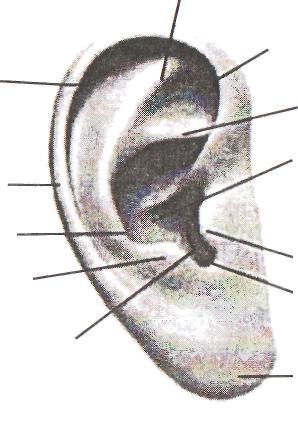 3                               2                                          11                 10                   9Противокозелок    45                        8  67Строение ушной раковины1 – верхняя ножка противозавитка2 – треугольная ямка3 – нижняя ножка противозавитка4 – раковина5 – козелок6 – межкозелковая вырезка7 – мочка8 – наружный слуховой проход9 – противокозелок10 – противозавиток11 – завиток12 - ладьевидная ямкаЭти приемы можно применять и для воздействия на описанные уже зоны противозавитка и противокозелка. Какое ухо выбирать для воздействия? Правило такое: при односторонних болях используйте ухо этой же стороны. Если сторону установить трудно или речь идет об общем нарушении (возбуждение, головокружение, нарушение сна и т. д.), то более эффективным будет правое ухо у правшей и левое у левшей. Однако в 10-12% у правшей более активным оказывается левое ухо. Можно применять и двустороннее воздействие, чередовать ушные раковины, а главное, выявлять наиболее болезненные точки.2.2. ФитотерапияФитотерапия — лечение с помощью лекарственных растений. Фитотерапию использовали вавилоняне еще в XI в. до н.э. Фитотерапевты рекомендуют использовать лекарственные растения при различных речевых аномалиях для:восстановления умственной и физической работоспособности;устранения усталости, вялости, астенического синдрома;профилактики нарушений мозгового кровообращения;устранения бессонницы, нервозности;профилактики и устранения расстройств памяти;восстановления мышечного тонуса. При спастической форме дизартрии:настои из скорлупы кедрового ореха;настои из цветков календулы; настой из семян укропа; отвары донника лекарственного; ванны из настоя чабреца; ванны из отвара пихтовых веток.При паретичной форме дизартрии: настои из женьшеня обыкновенного; настои из марьина корня; настои из гречих посевной; настои из мордовника обыкновенного; ванны из отвара трав: пшеницы, донника, лапчатки серебристой.Для беспокойных дизартриков рекомендуются отвары чертополоха и подмаренника мягкого.Для повышения работоспособности, улучшения памяти, концентрации внимания:отвары зверобоя, ландыша;настойки женьшеня; сок сырой капусты;втирание масла можжевельника в сочетании с точечным массажем по методике К.А. Семеновой.Для улучшения остроты зрения:стакан сухих размоченных ягод черники за 30 минут до завтрака;стакан свежих ягод черники в день; отвар из листьев черники, собранных до ее цветения (4-5 ложек сушеных листьев на 1 литр кипятка); настой плодов шиповника (стакан шиповника залить 1 литром кипятка и кипятить 10-15 минут, настаивать 3 часа и пить ежедневно по 0,5 стакана за час до еды);сок и варенье из китайского лимонника (усиливают чувствительность периферического и центрального зрения);ягоды рябины (влияют на сетчатку глаза);ягоды облепихи (восстановление сумеречного зрения — гемералопия).При неврозоподобном заикании — сборы:Сбор №1Вереск, сушеница, пустырник, язвенник, валериана — по 40 г. Смесь залить 0,5 ст. кипятка, настаивать 8 часов, процедить и выпить за день в 4-5 приемов перед едой и перед сном.Сбор № 2Корни чернобыльника, лист мать-и-мачехи, корни синюхи, донник, сирень — по 20 г. На 1 ст. ложку смеси, 0,5 л воды, кипятить 5 мин., настаивать 30 мин., выпить за 4 приема за 15-30 мин до еды.2.3. МузыкотерапияМузыкотерапия — это воздействие музыки на человека с терапевтическими целями.Музыка способна изменить душевное и физическое состояние человека. Врачуют естественные и искусственные звуки.Мелодии, доставляющие человеку радость, благотворно влияют на организм:замедляют пульс;увеличивают силу сердечных сокращений; •'   способствуют расширению сосудов;нормализуют артериальное давление;стимулируют пищеварение;улучшают аппетит;облегчает установление контакта между людьми;повышают тонус коры головного мозга;улучшает обмен веществ;стимулируют дыхание и кровообращение;усиливают внимание.Музыка действует избирательно, в зависимости от:характера произведения;инструмента, на котором исполняется (игра на флейте влияет на кровообращение, флейта — расслабляет).Самый большой эффект от музыки — профилактика и лечение нервно-психических заболеваний. (В Библии рассказывается о том, что игра на арфе уберегла от приступов безумия царя Саула.)Музыкотерапия организуется в индивидуальной и групповой формах. Каждая из этих форм может быть представлена в трех видах:рецептивной;активной;интегративной.Рецептивная музыкотерапия (пассивная) существует в двух видах:музыкопсихотерапия — решает задачи нормализации психоэмоционального состояния. Может проходить в различных формах — 1) «музыкальный сон» с последующей беседой и анализом образов (Что «снилось»?); 2) музыкально-образная медитация;музыкосоматотерапия — лечебное воздействие музыки непосредственно на тело человека. Воздействие осуществляется в процессе прослушивания специально созданных аудиомузыкальных программ («Антистрессовая», «Бронхиальная астма», которые помогают в лечении соматических заболеваний.Активная музыкотерапия — активное включение ребенка в музыкотерапевтический процесс. Включает следующие виды:вокалотерапия — пение (коррекция психоэмоционального состояния, лечебно-оздоровительное воздействие) — обучение основам нижнереберно-диа-фрагмального дыхания;кинезитерапия — танцетерапия, хореотерапия, кор-рекционная ритмика, психогимнастика;инструментальная музыкотерапия — игра на музыкальных инструментах.Интегративная музыкотериапия — интеграция физиологии, рефлексотерапии и музыкознания — синтез музыкального и зрительного восприятия:музыкоцветотерапия;музыкоизотерапия — восприятие произведений изобразительного искусства под музыку или изображение музыки в рисунке.На некоторых людей музыка влияет более остро, чем слово. Музыка Баха, Моцарта, Бетховена оказывает антистрессовое воздействие. Громкая музыка с подчеркнутыми ритмами ударных инструментов вредна для слуха и для нервной системы, так как:подавляет нервную систему;увеличивает содержание адреналина в крови. Наибольшим возбуждающим воздействием обладает:музыка Вагнера;оперетты Оффенбаха;«Болеро» Равеля;«Весна священная» Стравинского;«Каприз № 24» Никколо Паганини.Это связано с нарастающим ритмом. Эти мелодии должны использоваться в работе с вялыми, паретичными детьми.Успокаивающее, уравновешивающее действие на нервную систему оказывают:музыка Франсиса Гойи;«Времена года» Чайковского;«Лунная соната» Бетховена;фонограмма пения птиц.Бесшумная обстановка отрицательно влияет на психику человека, поскольку абсолютная тишина не является для него привычным окружающим фоном.Восприятие музыки не требует предварительной подготовки и доступно детям самого раннего возраста.Цель логопедических и логоритмических занятий с использованием музыкотерапии — создание положительного эмоционального фона реабилитации:снятие фактора тревожности;стимуляция двигательных функций;развитие и коррекция сенсорных процессов (ощущений, восприятия, представлений) и сенсорных способностей;растормаживание речевой функции;развитие чувства ритма, темпа, времени;развитие мыслительных способностей и фантазии;развитие вербальных и невербальных коммуникативных навыков;нормализация просодической стороны речи.В дошкольном возрасте седативный или активизирующий эффект музыки достигаетсяв музыкальном оформлении игр;музыкальной релаксации.Музыкальная ритмика используется при лечении:тиков;заикания;нарушений координации;расторможенности;моторных стереотипов;дыхательных нарушений (в т.ч. и речевого выдоха);брадилалии и тахилалии. Особенности использования:громкость звучания музыки должна быть строго дозирована (не громко, но и не тихо);использовать для прослушивания следует те произведения, которые нравятся всем детям;лучше использовать музыкальные пьесы, знакомые детям (не должны отвлекать внимание новизной);продолжительность прослушивания должна составлять не более 10 минут одновременно.2.4. ХромотерапияХромотерапия — терапевтическое воздействие цвета на организм человека.Помимо зрительных образов глаз выполняет функцию восприятия световой энергии и цветовых эффектов. Изменяя световой и цветовой режимы, можно воздействовать на функции:вегетативной нервной системы;эндокринных желез.Синий цвет:оказывает успокаивающее воздействие;расслабляет;снимает спазмы;уменьшает головные боли;понижает аппетит;стимулирует умственную деятельность.Голубой цвет:оказывает тормозящее действие при психическом возбуждении.Фиолетовый цвет:угнетает психические и физиологические процессы;снижает настроение.Красный цвет:активизирует;повышает физическую работоспособность;вызывает ощущение теплоты;стимулирует психические процессы.Зеленый цвет:успокаивает;создает хорошее настроение (поэтому люди любят зеленый лес, луг, зеленовато-голубую воду);повышает защитные силы организма, способствует угасанию воспалений, стимулирует зрение.Розовый цвет:тонизирующее воздействие.Желтый цвет:вызывает чувство покоя;нейтрализует негативные действия.2.5. ИмаготерапияИмаготерапия—театрализация психотерапевтического процесса (образ). В основе лежит использование пересказа драматического произведения, переход рассказа в заранее запланированный диалог между взрослым и ребенком, развивающий ситуацию.Куклотерапия — один из видов имаготерапии. Основана на идентификации с образом любимого героя (сказки, мультфильма, игрушки).Используется при:нарушениях поведения;страхах;нарушении коммуникативной сферы.Технология проведения:с персонажем разыгрывается в лицах в «режиссерской игре» история, связанная с травмирующей ребенка ситуацией;инсценирование рассказа должно захватить ребенка, вызывать в нем яркие положительные эмоции;сюжет строится по «нарастающей», заканчивается бурными эмоциональными реакциями (смех, плач), снятием напряжения.Образно-ролевая драмтерапия — реконструкция поведенческой реакции при разыгрывании специально подобранного сюжета.Психодрама — дети играют не готовые роли, а импровизируют под руководством педагогаЛибропсихотерапия — лечебное чтение, библиотерапия — лечение через книгу (специально подобранные произведения)Сказкотерапия — психокоррекция средствами сказки — основана на притягательности для детей сказки как вида произведения, позволяющего мечтать, фантазировать.2.6. Пластилинотерапия        	Пластилинотерапия способствует развитию моторики, координации движений, гибкости и точности выполнения действий. Во время лепки у ребенка развивается мелкая моторика рук, совершенствуются мелкие движения пальцев, что, в свою очередь, влияет на развитие речи и мышления. Данный факт подтверждается многочисленными исследованиями, указывающими на то, что в коре головного мозга человека центры, отвечающие за речь и движения пальцев рук, расположены близко друг от друга. Таким образом, дети, развивая мелкую моторику, активизируют зоны мозга, отвечающие за речь.        	В образовательной деятельности используется обычный детский пластилин. Регулярная тренировка движений пальцев рук оказывают стимулирующее воздействие на развитие речи. Поэтому в процессе лепки дети не только получают удовольствие, но и совершенствуют мелкую моторику, чувствительность кистей и пальцев.     	Твердый комок пластилина сравнивается со спастичным «непослушным» языком. При разминании пластилина рукам передаются его тепло и мягкость; эти ощущения переходят к мышцам языка (расслабление, подготовка к выполнению упражнений на развитие мышц артикуляционного аппарата).	Пластилинотерапия способствует развитию:речи, внимания, памяти, мышления, творческих способностей;восприятия, пространственной ориентации, сенсомоторной координации;умения планировать свою работу и доводить до конца;интеграции различных образовательных сфер.Таким образом, пластилинотерапия – это отличный способ сохранить психическое здоровье, а также способ развития речи и подготовки руки к письму будущих школьников.2.7. Су-джок терапия        	Метод Су-джок - это современное направление акупунктуры, которое объединяет древние знания восточной и последние достижения европейской медицины. Су-джок терапия направлена на активизацию зон коры головного мозга с целью профилактики и коррекции речевых нарушений, поскольку стимуляция биоэнергетических точек способствует созреванию нервных клеток и их активному функционированию.     	 Создателем метода Су-джок является корейский профессор Пак ЧжеВу. Первые сведения о Су-джок появились в печати в 1986 г. С этого времени Су-джок-терапия широко распространилась по всему миру. В некоторых странах метод Су-джок входит в государственные программы не только здравоохранения, но и образования. В переводе с китайского су-кисть, джок – стопа.Известно, что речь - это результат согласованной деятельности многих областей головного мозга. Анатомически в коре головного мозга речевая область расположена рядом с двигательной. Она является, собственно, её частью - эта двигательная проекционная зона. Значительную площадь двигательной проекции занимает проекция кисти руки, расположенная очень близко от речевой моторной зоны.Данные многих исследований говорят о том, что речевая область формируется под влиянием импульсов, поступающих от пальцев рук.Использование тренажеров Су-джок терапии совместно с работой по развитию пальчиковой моторики благотворно влияет на речевую активность детей. Проявляя живой интерес к занятиям с тренажерами, ребенок развивает не только пальчиковую моторику, ловкость и координацию движений, но и активизирует словарь, развивает чувство ритма.      	 Вся работа по данному методу проводится с помощью Су-Джок стимуляторов: массажёры типа «каштан». Внутри таких шариков - «каштанов», как в коробочке, находятся два специальных кольца, сделанных из металлической проволоки так, что можно их легко растягивать, свободно проходить ими по пальцу вниз и вверх, создавая приятное покалывание.Су - Джок терапию могут использовать и педагоги в своей работе, и родители в домашних условиях. Главные    преимущества    использования    массажеров    Су-джок    для самомассажа рук следующие:безопасность использования;самомассаж можно проводить как индивидуально, так и с группой;использовать  многократно   в  течение  дня,   включая  самомассаж   в различные режимные моменты; учебные занятия;дети выполняют как самомассаж самостоятельно, так под контролем взрослого;проводится в игровой форме;обеспечивается тактильная  стимуляция в определенном ритме, что способствует формированию чувства ритма.ЗаключениеВ соответствии с законом РФ «Об образовании»  (ст. 2; 51) в которой гласит, что образовательное учреждение создает условия, гарантирующие охрану и укрепление здоровья воспитанников. Государственная политика в области образования основывается на принципах гуманистического характера, приоритете общечеловеческих ценностей, жизни и здоровья человека, свободного развития личности. В этой связи весьма актуальным становится вопрос о внедрении в практику здоровьесберегающих образовательных технологий, т.е. такой организации образовательного процесса на всех его уровнях, при которой качественное обучение, развитие и воспитание детей происходят без ущерба их здоровью, а наоборот способствуют его укреплению. Среди воспитанников с проблемами в речевом развитии высок процент тех, у кого имеются проблемы с развитием памяти, внимания, а зачастую и мышления. Соответственно возникает необходимость проведения комплексной оздоровительно-коррекционной работы с данными детьми, которая включает в себя дыхательную гимнастику, артикуляционную гимнастику, самомассаж, пальчиковую гимнастику и др.Использование здоровьесберегающих технологий в деятельности педагога становятся перспективным средством коррекционно-развивающей работы с детьми, имеющими нарушения речи. Эти методы работы принадлежат к числу средств коррекции, все чаще применяемых в педагогике и помогающих достижению максимально возможных успехов в преодолении не только речевых трудностей, но и общего оздоровления детей дошкольного и младшего школьного возраста. Рассмотрев множество приемов и методов по здоровьесбережению и применению их в практической деятельности, можно сделать вывод, что использование здоровьсберегающих технологий в коррекционной работе с детьми дает положительные результаты:снижение уровня заболеваемостиповышение работоспособности, выносливостиразвитие психических процессовулучшение зренияформирование двигательных умений и навыков, правильной осанкиразвитие общей и мелкой моторикиповышение речевой активностиувеличение уровня социальной адаптацииТаким образом, применение элементов педагогики оздоровления способствует личностному, интеллектуальному и речевому развитию ребенка.Приложение 1Пальчиковая гимнастика КапустаМы капусту рубим,(дети делают резкие движения прямыми кистями сверху вниз).Мы морковку трем,(пальцы обеих рук сжимают в кулаки, двигают ими к себе и от себя).Мы капусту солим,(имитируют посыпание соли из щепотки).Мы капусту жмем.(интенсивно сжимают и разжимают пальцы).В кадку все утрамбовали,(потирают кулак о кулак).Сверху грузиком прижали.( ставят кулак на кулак).КомпотБудем мы варить компот,(левую ладошку держат «ковшиком», указательным пальцем правой руки «мешают»)Фруктов нужно много. Вот:Будем яблоки крошить,Грушу будем мы рубить.Отожмем лимонный сок,Слив положим и песок.(загибают пальчики по одному, начиная с большого)Варим, варим мы компот.Угостим честной народ.(опять «варят» и «мешают»).Осенние листьяРаз, два, три, четыре, пять,(загибают пальчики, начиная с большого)Будем листья собирать.(сжимают и разжимают кулачки)Листья  березы,Листья  рябины,Листья  тополя,Листья  осины,Листья  дуба соберем,(загибают пальчики, начиная с большого)Маме осенний букет отнесем.( «шагают» по столу средним и указательным пальчиками).Приложение 2СамомассажМассаж лица «Ежик» Жа-жа-жа —Мы нашли в лесу ежа.Слегка касаясь пальцами, провести по лбу 7 раз.Жу-жу-жу— Подошли мы к ежу.Слегка касаясь пальцами, провести по щекам 7 раз.Ужа-ужа-ужа— Впереди большая лужа.Приставить ладони ко лбу, как бы сделав козырек, и растереть лоб движениями в стороны — вместе.Жок-жок-жок— Надень, ежик, сапожок.Кулачками массировать крылья носа.Массаж биологически активных зон  Тили-тили-тили-бом!Сбил сосну Зайчишка лбом!Приставить ладони козырьком ко лбу и энергично разводить их в стороны и сводить вместе.Жалко мне Зайчишку,Носит Зайка шишку.Кулачками проводить по крыльям носа от переносицы к щекам.Поскорее сбегай в лес,Сделай Заиньке компресс.Раздвинуть указательный и средний пальцы, остальные сжать в кулак, массировать точки, находящиеся перед и за ухом.Массаж носа «Морковь»Модницы-морковки взяли по обновке. Потереть большими пальцами указательные.Вот-вот-вот —морковки водят хоровод.Ава-ава-ава — Веселая забава.Массировать ноздри указательными пальцами сверху вниз и снизу вверх.Овь-овь-овь — Вкусная морковь.Массаж тела «Лягушата»Лягушата встали, потянулисьИ друг другу улыбнулись.Выгибают спинки, спинки-тростинки.Ножками затопали, ручками захлопали.Постучим ладошкой по ручкам мы немножко.А потом, потом, потомГрудку мы чуть-чуть побьем.Хлоп-хлоп тут и там, и немного по бокам.Хлопают ладошки нас уже по ножкам.Погладили ладошки и ручки, и ножки.Лягушата скажут:«Ква! Прыгать весело, друзья!»Массаж «Лиса»Утром Лисонька проснулась,Лапкой вправо потянулась,Лапкой влево потянулась,Солнцу нежно улыбнулась.В кулачок все пальцы сжала,Растирать все лапки стала— Ручки, ножки и бока. Вот какая красота!Все массажирующие движения выполняются от периферии к центру: от кисти к плечу, от ступни к бедру и т. д.А потом ладошкой пошлепала немножко.Стала гладить ручки, ножкиИ бока совсем немножко.Ну, красавица-Лиса!Красуясь, выполнять полуобороты корпуса вправо-влево; поставив руки на пояс и выпрямив спину.До чего же хороша!Массаж лица «Пчела» .Ла-ла-ла - На цветке сидит пчела.Провести пальцами обеих рук по лбу от середины к вискам — 7 раз.Ул-ул-ул — Ветерок подул.Провести пальцами по щекам сверху вниз — 7 раз.Ала-ала-ала — Пчелка крыльями махала.Кулачками энергично провести по крыльям носа — 7 раз.Ила-ила-ила — Пчелка мед носила.Растереть лоб ладонями, приставленными к нему козырьком.Массаж спины «Дождь»Дети встают друг за другом «паровозиком»Дождь! Дождь! Надо нам расходиться по домам.Хлопки ладонями по спине.Гром! Гром, как из пушекНынче праздник у лягушек.Поколачивание кулачками.Град! Град! Сыплет град! Все под крышами сидят.Постукивание пальчиками.Только мой братишка в лужеПоглаживание спины ладошками.Ловит рыбу нам на ужин.Дети поворачиваются на 180° и делают массаж еще раз.Массаж ног «Курочка и цыплята»Наседка нередко ругала цыплят:Поглаживание подъема ноги.Кончайте клеваться, кому говорят!Массаж щиколоток.Кто много клюется, тот мало клюет,Похлопывание пальцами по ноге от щиколотки вверх.Кто мало клюет, тот плохо растет,Поколачивание кулачками по ноге снизу вверх.Кто мало растет, тот болен и худ,Поглаживание ноги ладонями.Кто худ и бессилен, того заклюют!Поглаживание коленок.Массаж биологически активных зон «Обезьяна Чи-чи-чи»(Дети садятся по-турецки.)Обезьянка Чи-чи-чиПродавала кирпичи.Провести ладонями по шее от затылочной части к основанию горла.Подбежал тут к ней Зайчонок:— Не продашь ли кирпичонок?Указательным и средним пальцами провести по крыльям носа.— Нет! — сказала Чи-чи-чи.— Продаю я кирпичи.Всеми пальцами провести по лбу от середины к вискам.Знай, Зайчонок! Нет слова «кирпичонок»!Раздвинуть указательный и средний пальцы, поставить их перед и за ухом и энергично растереть кожу около ушей.Массаж спины «Паровоз»Дети встают друг за другом «паровозиком».Паровоз кричит: «Ду-ду! Я иду, иду, иду!»Поколачивание кулачками.А вагоны стучат, а вагоны говорят:«Так-так-так! Так-так-так!Похлопывание ладошками.Так-так-так! Так-так-так!»Массаж спины «Барабан».Бам-бам-барабан, Что за шум и тарарам?Похлопывание ладонями Дядя Барабан, мы так стучали, что перебудили целый свет.Постукивание пальчиками. Пять копеек где-то потеряли, не купить теперь конфет.Поколачивание кулачками.— Бам-бам-барабан, я конфет куплю вам сам.Поглаживание ладошками.Массаж биологически активных зон «Снеговик» (для профилактики простудных заболеваний)Раз — рука, два — рука.Вытянуть вперед одну руку, потом — другую.Лепим мы снеговика.Имитировать лепку снежков.Три-четыре, три-четыре,Погладить ладонями шею.Нарисуем рот пошире.Пять — найдем морковь для носа,Угольки найдем для глаз.Кулачками растереть крылья носа.Шесть — наденем шляпу косо,Пусть смеется он у нас.Приставить ладони ко лбу «козырьком» и растереть лоб.Семь и восемь, семь и восемь— Мы плясать его попросим.Погладить колени ладошками.Массаж биологически активных зон «Труба»Ба-ба-ба — На крыше есть труба.Провести всеми пальцами по лбу от середины к вискам — 7 раз.Бу-бу-бу — Надо чистить трубу.Кулачками провести по крыльям носа — 7 раз.Бы-бы-бы — Валит дым из трубы.Растереть ладонями уши.СнегириРа-ра-ра — погляди-ка, детвора.Ладони ко лбу «козырьком» и растирать лоб движениями в стороны .Ря-ря-ря — взошла красная заря.Раздвинуть указательный и большой пальцы и растирать точки перед и за ушами.Ре-ре-ре — растет рябина на горе.Кулачками энергично провести по крыльям носа 7 раз.Ри-ри-ри — клюют рябину снегири.Пальчиками легко «пробежаться» по щекам.Массаж шеи «Петушок»Через поле, через рекуКрикнул Петя: «Кукареку!»Левой рукой обхватить шею с правой стороны и погладить ее, проводя ладонью к основанию горла. Повторить то же правой рукой.На высоком берегуЭхо вторило: «Ку... ку!»Указательным и большим пальцами оттянуть кожу на шее и отпустить ее.Массаж лицаНосик, носик! Где ты, носик?Провести кулачками по крыльям носа — 4 раза.Лобик, лобик! Где ты, лобик?Всеми пальцами провести по лбу от середины к вискам — 4 раза.Щечка, щечка! Где ты, щечка? Пальцами погладить щеки сверху вниз — 4 раза.Будет чистенькая дочкаПогладить ладонями шею.Будет чистенький сынокРастереть ладошками уши.И котенок-малышок.Потереть ладони друг о друга.Педагог спрашивает, дети отвечают, показывая:— Лапки мыли? — Мыли!— Ушки мыли? — Мыли!— Хвостик мыли? — Мыли! Всё помыли.И теперь мы чистые, котики пушистые.Массаж пальцев «Грачи»Мы лепили куличи,«Лепить пирожки».Прилетели к нам грачи.Помахать крыльями-ладошками.Первый грач испек пирог,А второй ему помог,Поочередно массировать каждый палец, начиная с большого.Третий грач накрыл на стол,А четвертый вымыл пол,Пятый долго не зевалИ пирог у них склевал.Постучать пальцами по коленям.Раз, два, три, четыре, пять,Поочередно загибать пальчики.Выходи грачей считать!Резко вытянуть руки вперед, ладонями вверх. Массаж ушей «На границе»Жу-жу-жу — я границу сторожу.Ши-ши-ши — зашуршали камыши.Провести пальцами по краям ушных раковин.Жу-жу-жу — я в дозоре хожу.Ши-ши-ши — спите сладко, малыши.Потянуть ушные раковины вниз, в стороны, вверх.Массаж ступни и пальцев ногПальчики на ножках,Дети (босиком) массируют, «вращают» руками пальчики на ногах.Как на ладошках.Я их смело покручуИ шагать научу.Разведу вперед-назадОдин палец тянуть рукой на себя, другой — от себя.И сожму руками.Здравствуйте, пальчики,Сжимание ладонями пальцев ног.Гномики лесные!Здравствуйте, пальчики,Игрушки заводные!Массаж биологически активных зон «Считалка для мышки»Раз, два, три, четыре,Провести руками по шее от затылка к груди — 4 раза.Сосчитаем дыры в сыре.Мягко поглаживать шею ладонями сверху вниз.Если в сыре много дыр,Указательными пальцами, мягко надавливая, провести по крыльям носа — 4 раза.Значит, вкусным будет сыр.Всеми пальцами провести по лбу от середины к вискам — 4 раза.Если в нем одна дыра,Раздвинув указательный и безымянный пальцы «вилочкой», растереть точки перед и за ушами.Значит, вкусным был вчера. Потереть ладони друг о друга.Массаж носа «Труба».  Петуху — вот это да!— Очень нравится труба.Дует он от всей души.Хочешь пой или пляши.Как блестит на солнце медь!Хорошо трубу иметь!Ба-ба-ба — заиграла труба.Большими пальцами потереть указательные.Бу-бу-бу — задудели мы в трубу.Бе-бе-бе — я играю на трубе.Массировать ноздри указательными пальцами снизу вверх и сверху вниз.Приложение 3Артикуляционная гимнастикаКомплекс 1 «Наш дружок язычок» выполнять перед зеркалом, повторять упр. 5-8 разКомплекс 2.  «Зарядка язычка»выполнять перед зеркалом, повторять упр. 5-8 разКомплекс 3.  «Новый дом» (Л-Р)Комплекс 4.  «Васька-кот» с ватной палочкой(Держать палочку двумя руками за ватные концы)Комплекс 5 «Зоопарк»ЛитератураАкименко В.М., Новые логопедические технологии [Текст]: учебно-метод. пособие/В.М. Акименко. – Ростов н/Д: Феникс, 2008. – 105 с.: ил. – (Сердце отдаю детям).Алябьева Е.А., Психогимнастика в детском саду [Текст]: Методические материалы в помощь психологам и педагогам / Алябьева Е.А. – М.: ТЦ Сфера, 2003. – 88 с.Белякова Л.И., Методика развития речевого дыхания у дошкольников с нарушениями речи [Текст]/Н.Н. Гончарова, Т.Г. Шишкова; под ред. Л.И. Белякова.– М.: Книголюб, 2004. – 56 с.Буденная Т.В., Логопедическая гимнастика [Текст]: методическое пособие / Т.В. Буденная. – СПб.: ДЕТСТВО-ПРЕСС, 2003. – 64 с.Гаврючина Л.В., Здоровьесберегающие технологии в ДОУ [Текст]: Методическое пособие / Л.В. Гаврючина. – М.: ТЦ Сфера, 2006. – 159 с.Демирчоглян Г.Г., Улучшаем зрение [Текст]: книга тренажер для сохранения детского зрения/ Г.Г. Демирчоглян, А.Г.  Демирчоглян. – М.: ЭКСМО, 2003. – 48 с.Ежова М.А., инновационная мастерская логопеда. Пластилинотерапия. Моделирование. Бионергопластика [Текст]/ авт.-сост. М.А. Ежова, И.В. Гусаковская. – Волгоград: Учитель. – 59с.Савина Л.П., Пальчиковая гимнастика для развития речи дошкольников [Текст]: пособие для родителей и педагогов/ Л.П.  Савина – М.: Родничок, 2002. – 44 с.Введение………………………………………………………………………….41.    Виды здоровьевсберегающих технологий……….………………....……..61.1. Дыхательная гимнастика…………………………………………………...61.2. Артикуляционная гимнастика……………………………………………..81.3. Бионергопластика…………………………………………………………..91.4. Гимнастика для глаз………………………………………………………..101.5. Самомассаж…………………………………………………………………101.6. Пальчиковая гимнастика…………………………………………………...111.7. Кинезиологические упражнения…………………………………………..131.8. Двигательная деятельность игрового характера………………………….142.    Нетрадиционные логопедические технологии……………………………162.1. Аурикулотерапия…………………………………………………………...162.2. Фитотерапия………………………………………………………………...192.3. Музыкотерапия……………………………………………………………...202.4. Хромотерапия……………………………………………………………….232.5. Имаготерапия……………………………………………………………….232.6. Пластилинотерапия…………………………………………………………242.7. Су-джок терапия…………………………………………………………….25Заключение ……………………………………………………………………...27Приложения……………………………………………………………………...28Литература ………………………………………………………………………      41Текст  (произносит взрослый)     Движения (выполняет ребенок  или вместе со взрослым)1. Тук-тук, язычок, выходи-ка на порогРот открыт, Губы – широкая улыбка. Широкий язык – на нижней губе.2. Не шевелится,  лежит, Притворился, будто спит. Один, два, три, четыре, пять – Язычку пора вставать!Статическая поза, удерживаем язык неподвижно.3.Язычок проснулся –Влево, вправо повернулсяГубы – широкая улыбка.         Повороты языка4.Ножки свесил, вниз прогнулсяДостаем языком до подбородка,(максимально .вниз)5.Кверху – к солнцу потянулсяЯзычком достаем до носика6. Посмотрел, который час.Упражнение «Часики»Тик-так! Тик –так!Губы – широкая улыбка.Повороты языка к уголкам губ7.И решил – пора вставать,Язычку пора гулять!Губы  -  широкая улыбка.8.На качелях покачался,Вверх  взлетал, и вниз спускался.Упражнение «Качели»Рот широко открыт. Ритмично язык опускаем вниз –за  нижние резцы, Поднимаем вверх – за верхние.9. Он с лошадкой повстречался!Упражнение «Лошадка»Губы – широкая улыбка,Язык   ритмично цокает.10.Чтобы веселей было гулять,Будем шарики надувать!Упражнение «Шарики»Через нос вдыхаем, шарики надуваем.Губы плотно сомкнуты.Вдох через нос, Щеки раздуваем, удерживаем воздух на 2-3 секВот закончилась игра, Отдыхать уже пора!Текст  (произносит взрослый)     Движения (выполняет ребенок  или вместе со взрослым)1. Тук-тук, язычок, выходи-ка на порог!Рот открыт, Губы – широкая улыбка. Широкий язык – на нижней губе.2. Не шевелится,  лежит, Притворился, будто спит.Мы пойдем на спортплощадку, Будем делать там зарядку!Статическая поза, удерживаем язык неподвижно.3.«Потягушки» Влево – вправо потянись,язычок, не ленись!Губы – широкая улыбка. Ритмично, оттягиваем язык влево, вправо.4.«Турник». Хотя это нелегко, потянуться высоко, наклониться низко – к подбородку близко, но будем мы стараться – спортом заниматься.Рот – широко открытДостаем языком до верхних зубов,Опускаем за нижние резцы5.«Мостик»Вниз запрятал хвостик,Встал язык на мостик .Рот широко открыт,Язычком за нижние резцы, спинку выгибаем вверх, Удержать на счет5.6. А теперь язык,  как мячик,За зубами сверху скачет.Губы – широкая улыбка.Цоканье с широко открытым ртом7.Язычок чуть-чуть устал,Медленно он  заскакал.А потом остановился, в гриб на ножке превратился.Губы  -  широкая улыбка.Язык  «приклеился» к верхнему небуУпражнение «Грибок»8.На качелях покачался,Вверх  взлетал, и вниз спускался.Упражнение «Качели»Рот широко открыт. Ритмично язык опускаем вниз –за  нижние резцы, Поднимаем вверх – за верхние.9.Язычок теперь гимнаст,Закрутился вверх у насРот открыт. Язык   за верхние зубы, между губой и зубами.10.А сейчас он развернулся,Лег и в трубочку свернулся!Рот открыт.  Язык между губами, сворачиваем в трубочкуВот закончилась игра, Отдыхать уже пора!Текст  (произносит взрослый)     Движения (выполняет ребенок  или вместе со взрослым)1.Целый день тук да тук,Раздается громкий стук,Молоточки стучат ,Строим дом для ребят!Рот широко открыт,Язык стучит в «потолок» – нёбосо звуком  Т!Т!Т!Т!-одновременно правый кулачок стучит по ладони.2. Строим дом для белочек,Строим дом для зайчиков,Строим дом для девочек,Строим дом для мальчиковРот широко открыт,Язык стучит в нёбо созвуком  «д-д ддд»-одновременно левый кулачок стучит по ладони3В руки пилочку возьмем,Доски мы пилить начнем.Изолированное произнесение звука «ЖЖЖЖЖик» - ребром правой ладони проводим ритмично по левой4.Мы рубаночек возьмем, досточки строгать начнем.Изолированное произнесение звука «ШШШШШик»- синхронно  растираем ладонь о ладонь5.В руки дрель возьмем,Дырочку сверлить начнем.Язык стучит в бугорки со звуком «ТТРРР»-движения кулачками «дразнилка»6.Вот построен  новый дом,Красить мы его начнем.Красим стены, потолок,Красим двери и порогСтены  -водим языком  вверх-вниз по внутренней стороне щек, потолок – язык вперед – назад по небу .Двери – язык по верхней губе,Порог – язык по нижним  зубам. Правым кулачком ритмично двигать по левой ладони и наоборот7.Вот готов наш новый дом,Мы вокруг обойдем.Рот широко открыт, круговые движения языка по  и против часовой стрелке по верхней и нижней губе. Указательными пальцами выполнять соответствующие движения8Ох, красивый новый дом ,Мы в нем дружно заживем, Друзей в гости позовем,С ними песенки споем.Руки - подражаем игре на пианино -Ля-ля  ля-ля-ля, ли-ли  ли-ли-ли.лю…Движения языка и рук синхронныТекст  (произносит взрослый)     Движения (выполняет ребенок  или вместе со взрослым)1.Развалился Васька  кот,Сладкий сон к нему идет,Не шевелится лежит,Притворился, будто спит. 1,2,3,4,5 Васеньке пора вставать..Рот широко открыт,Язык-кот   неподвижно лежит на нижней губе (статическая поза), палочкой поглаживаем язык, движения вдоль языка2.Васька наш проснулся,Сильно  потянулся,сбоку на бок повернулся.Рот широко открыт,Язык поднимаем максимально вверх-палочкой снизу-вверх, тянем язык вправо-влево, палочкой гладим бока3Васька  просыпается –Сразу  умывается.Круговые движения языка  по внешней стороне зубов по часовой стрелке и против (медленно)4.Молочко лакает,Усы расправляет.Широким языком облизывать верхнюю губу; положить палочку над губой, покатать языком палочку5.С клубочками играет.Рот закрыт, языком упираемся в щеки поочередно  вправо-влево.6.Рассердился Васька-кот,Шипит, спинку выгибает.Васька, Васька не сердись!Лучше рядышком садись,Мы тебя погладим,Мы с тобой поладим.Рот открыт, язык упирается в нижние резцы, высоко поднимая спинку языка, удерживать 5сек, гладить спинку языка верхними резцами, сверху – вниз. Поглаживать  палочкой вдоль языка и поперек.7.Хвостиком виляет.Хвостиком махает.Рот широко открыт, широкий язык высунуть изо рта, кончиком языка движения вверх и вниз,  палочкой «мешать», удерживая язык – движение на сопротивление8За заборчиком   гуляет,Песенки поет, киску в гости ждетЗубы «Заборчиком», активные, с усилием,  движения языка слева-направо за нижними затем за верхними резцами. Песенка «Кис-кис-кис», или «Мур-мур-мур»(при наличии звука [Р]).Текст  (произносит взрослый)     Движения (выполняет ребенок  или вместе со взрослым )1.В зоопарк идем теперь,Открываем шире дверь!Рот широко открываем и закрываем2.Нас встречает добрый слон,Длинный хобот тянет он.Максимально вытянуть губы вперед«трубочка –хоботок»4.Улыбнулись нам подружкиБольшеротые лягушки.Широкая улыбка, губы максимально растянуты, зубы видны выровнять в «заборчик»5.Слон  - лягушки,  слон - лягушкиГубы мах в «трубочку» - широкая улыбка6.Жираф вытянул вверх шею,Очень он гордится ею.Рот – широкая улыбка,Язык широкий тянем к носу.7.Зебры – резвые лошадки,Бойко скачут по площадке.Рот широко открыт, как можно медленнее щелкаем языком, присасывая язык к небу.8.Потянула зебра ножку,Постояла так немножко.Присосать язык к небу, удержать 10 сек. Растягиваем подъязычную связку9.Превратим лошадку в зебру,У лошадки нет полоски,Нарисуем кистью плоской.Рот широко открыт, проводить широким языком по небу вперед – назад.10.Посмотри – хамелеон,Хвост закручивает он.Поднять язык за верхнее зубы, закрутить его наверх. удержать 10сек.11.Вот пантера. Зверь другой.Спинку выгнула дугой.Спрятать язык за нижние зубы, поднять и выгнуть спинку языка.12.А газели, а газелиНа качели быстро сели,покачаться захотели.Покачались, загалдели. Упражнение «Качели», движения языка вверх-вниз сначала во рту, затем снаружиУпражнение «Индюк» -бл-бл-бл…13.Язычок наш испугалсяИ скорей домой помчался.Он помчался наутек, Прыг домой, дверь на замок!Рот широко открыт, быстро щелкаем  языком –  «лошадка» 10 сек. рот закрыли губы сжали 10 сек, руки в «замок», указательными пальцами  выполнять круговые движения – «ключик»  